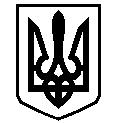 У К Р А Ї Н АВАСИЛІВСЬКА МІСЬКА РАДАЗАПОРІЗЬКОЇ ОБЛАСТІВИКОНАВЧИЙ КОМІТЕТ Р І Ш Е Н Н Я 16  січня  2020                                                                                                                 № 05Про надання дозволу Державному підприємству «Пологівське лісомисливське господарство»  на спеціальне використання природних ресурсів на території Василівської міської ради	Керуючись п. 7 ст. 30 Закону України «Про місцеве самоврядування в Україні», Законом України «Про благоустрій населених пунктів», Постановою Кабінету Міністрів України від 01.08.2006 р. № 1045 «Про затвердження Порядку видалення дерев, кущів, газонів, квітників у населених пунктах», Законом України «Про природно-заповідний фонд України», розглянувши:   лист Державного підприємства «Пологівське лісомисливське господарство» від 24.12.2020 № 800 про надання дозволу на спеціальне використання природних ресурсів у межах території природно-заповідного фонду ландшафтного заказника місцевого значення «Лісовий Масив на Лисій горі» розташованого на території Василівської міської ради;лист Департаменту екології та природних ресурсів Запорізької обласної державної адміністрації № 534/02.1-21/05.1/3 від 11.12.2019 р. на спеціальне використання природних ресурсів у межах території природно-заповідного фонду розташованого на території Василівського району, виконавчий комітет Василівської міської радиВ И Р І Ш И В:1. Надати дозвіл державному підприємству «Пологівське лісомисливське господарство» на спеціальне використання природних ресурсів у межах території природно-заповідного фонду ландшафтного заказника місцевого значення «Лісовий Масив на Лисій горі» розташованого на території Василівської міської ради згідно додатку (додається).2. Контроль за виконанням даного рішення покласти на  заступника міського голови з питань діяльності виконавчих органів ради, начальника відділу комунального господарства та містобудування  виконавчого апарату міської ради  Борисенка Ю.Л.Міський голова                                                                                       Людмила  ЦИБУЛЬНЯКДодаток до рішення виконавчого комітету Василівської міської ради16 січня 2020  № 05Дозвіл № 1на спеціальне використання природних ресурсів у межах території природно-заповідного фонду ландшафтного заказника місцевого значення «Лісовий Масив на Лисій горі» розташованого на території Василівської міської ради Заступник міського голови  з питань діяльності виконавчих органів ради, начальник відділу комунального господарства та містобудування виконавчого апарату міської ради                                                           Юрій БОРИСЕНКО№ п/пНазва природно-горесурсуКвар-талВиділПлощаОбсяг використанняОбсяг використанняТермін використанняОсобливі  умови№ п/пНазва природно-горесурсуКвар-талВиділПлощаОдиниця ви-міруЛімітТермін використанняОсобливі  умови1Деревина793,7м355з 01.01.2020 попо 31.03.2020з 16.06.2020по 31.12.2020Дотримання вимог приро-доохронного законодавства та режиму території заказника2Деревина11161м337з 01.01.2020 попо 31.03.2020з 16.06.2020по 31.12.2020Дотримання вимог приро-доохронного законодавства та режиму території заказника3Деревина11180,9м326з 01.01.2020 попо 31.03.2020з 16.06.2020по 31.12.2020Дотримання вимог приро-доохронного законодавства та режиму території заказника4Деревина151728м338з 01.01.2020 попо 31.03.2020з 16.06.2020по 31.12.2020Дотримання вимог приро-доохронного законодавства та режиму території заказника